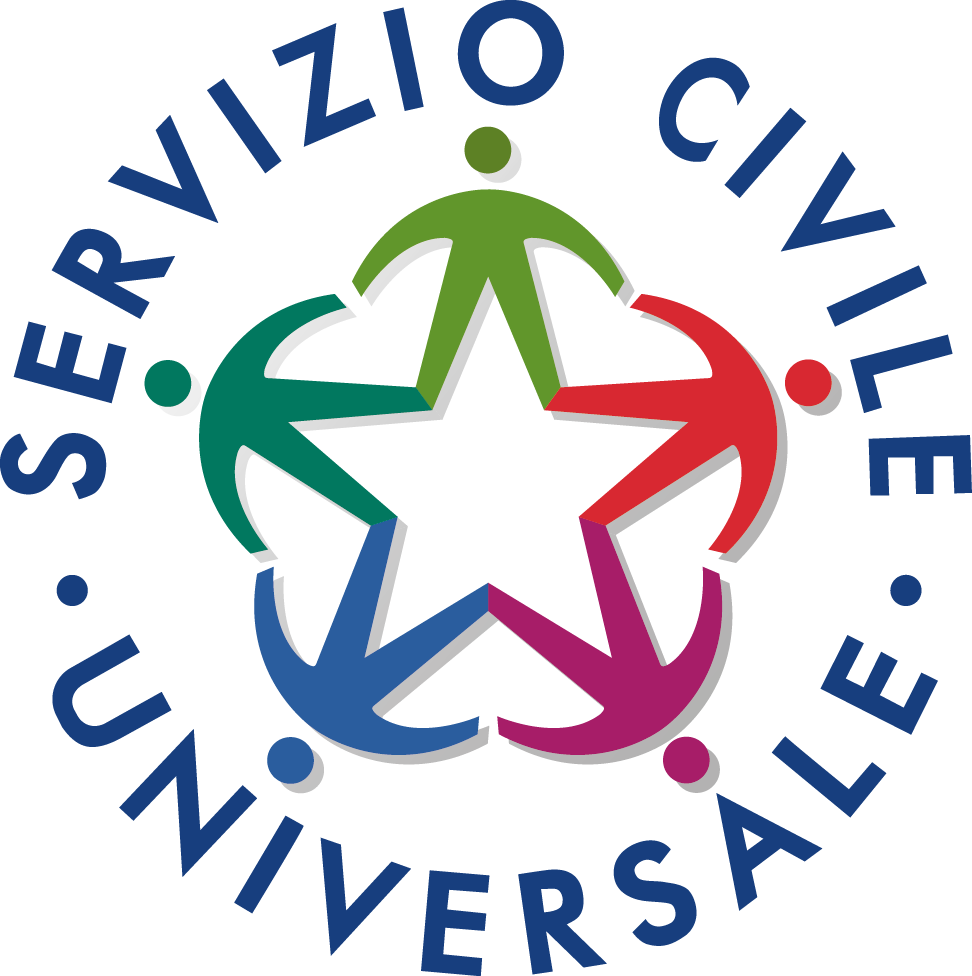 SCHEDA ELEMENTI ESSENZIALI DEL PROGETTOTITOLO DEL PROGETTO: IO PER TE SENTIRÒ PROFUMI E SUONI  PIÙ SPECIALI  3  ART. 40 - CHIAVARITIPOLOGIA DI PROGETTO CHE NE INDICA L’OBIETTIVO:  Accompagnamento dei ciechi civili art. 40, legge n. 289/2002DURATA DEL PROGETTO: 12 MESIATTIVITÀ DEGLI OPERATORI VOLONTARI: Accompagnamento degli assistiti per lo svolgimento delle varie necessità quotidiane della vita sociale (es. accompagnamento per attività ludico-creative, visite culturali, assemblee, corsi di formazione, attività sportive..), accompagnamento presso il luogo di lavoro, accompagnamento presso strutture sanitarie per svolgere visite e/o attività riabilitative. Sostenere gli stessi nell’assolvere i bisogni più specifici di ordine sanitario, creativo, formativo e sociale. Supporto per migliorare la presenza fisica e l’ordine personale.Supporto per la conoscenza e la fruizione di materiale tiflotecnico e tifloinformatico. Supporto per la fruizione dei servizi del trasporto pubblico e per la conoscenza della mappa del territorio. Supporto per la fruizione del servizio del Libro parlato. Supporto per lo svolgimento delle pratiche burocratiche utili al riconoscimento dei diritti e delle agevolazioni previste dalla normativa per i ciechi e gli ipovedenti quindi accompagnamento presso gli uffici pubblici e/o privati. Supporto per la conoscenza e la fruizione dei servizi prestati dall’Unione Italiana dei Ciechi e degli Ipovedenti ETS APS Servizi vari presso il domicilio dell’assistito.ATTIVITÀ DA SVOLGERSI PRESSO LA SEDE DI ATTUAZIONE DEL PROGETTO:Gli operatori volontari dovranno fornire un report periodico dei servizi svolti presso l’assistito, svolgeranno aggiornamenti costanti riguardo le agevolazioni e i diritti previsti dalla normativa per i ciechi e gli ipovedenti, i servizi prestati dalla sezione e  il materiale tiflotecnico e tifloinformatico e le loro modalità di fruizione per poter così dare un adeguato e sempre aggiornato supporto all’assistito. Inoltre gli operatori volontari si presteranno periodicamente alla consultazione di siti web specifici per la ricerca di dati e informazioni sempre aggiornate nell’ambito della disabilità visiva, i bandi di lavoro pubblici per l’inserimento nel mondo lavorativo e tutto ciò che riguarda il mondo dei disabili.GIORNI DI SERVIZIO SETTIMANALE:  5NUMERO DI ORE DI SERVIZIO SETTIMANALE: 25   di cuiquota parte di effettiva prestazione del servizio svolta presso l’assistito: 22,30quota parte,  svolta presso la sede di attuazione progetto. 2,30PARTICOLARI CONDIZIONI ED OBBLIGHI DEGLI OPERATORI VOLONTARI:Considerata la specificità dei servizi e delle attività che i volontari dovranno svolgere, vengono di seguito indicati una serie di obblighi particolari a cui gli stessi volontari dovranno attenersi al fine di garantire la continuità e la tempestività delle azioni in qualunque arco della giornata. In particolare: rispettare le norme in materia di igiene, sicurezza e salute sui luoghi di lavoro;reperibilità telefonica nell’ambito dell’orario di servizio dei volontari;flessibilità oraria (*);disponibilità a muoversi sul territorio anche extra urbano in presenza di casi eccezionali e comunque per motivi lavorativi o sanitari;mantenere la necessaria riservatezza per quanto attiene a dati, informazioni o conoscenze acquisite durante lo svolgimento del servizio civile.usufruire di giorni di permesso rientranti nella propria disponibilità in concomitanza dei periodi prestabiliti di chiusura della Sede di attuazione di progetto (n. 5/10 giorni nel mese di agosto) o di assenza dal proprio domicilio della persona assistita.----------------------------------------------------------------(*) La flessibilità oraria richiesta avverrà nel rispetto delle disposizioni di cui al DPCM 14 gennaio 2019 “Prontuario concernente la disciplina dei rapporti tra enti e volontari del Servizio Civile Universale”, e in particolare: articolazione dell’orario dei volontari in maniera continuativa nell’ambito dell’evento (ad esclusione di domeniche e/o festivi); eventuali variazioni dell’orario in relazione all’evento, sono comunicate, ai volontari, con un ragionevole preavviso. In casi eccezionali, atteso che non sono consentite le sistematiche protrazioni dell’orario giornaliero previsto, ove tale prolungamento dovesse verificarsi, la scrivente si attiverà per far recuperare le ore in più entro il mese successivo.ULTERIORI REQUISITI RICHIESTI:Considerata la peculiarità dei servizi e delle attività da porre in essere con la presente iniziativa progettuale, è richiesto agli aspiranti volontari, il possesso di particolari requisiti aggiuntivi, giustificati dal seguente ordine di motivazioni:Conoscenze informatiche di base, imposte dal crescente sviluppo della tecnologia con riferimento ai sistemi di comunicazione e di informazione richiesti dalla presente iniziativa progettuale. A tal fine il possesso di tali requisiti sarà accertato in sede di colloquio individuale con il candidato. Si precisa che non si considera determinante il possesso di titolo professionale specifico, costituendo però quest’ultimo elemento qualificante nell’ambito della selezione.Il possesso della patente di guida B costituisce titolo preferenziale, vista la peculiarità dei servizi di accompagnamento previsti dal progetto in favore dei non vedenti.DESCRIZIONE DEI CRITERI DI SELEZIONE:CARATTERISTICHE DELLE COMPETENZE ACQUISIBILI:Eventuali crediti formativi riconosciuti: NessunoEventuali tirocini riconosciuti: NessunoAttestazione/certificazione delle competenze in relazione alle attività svolte durante l’espletamento del servizio: ATTESTATO STANDARD FORMAZIONE SPECIFICA DEGLI OPERATORI VOLONTARI:Sede di realizzazione– Unione Italiana dei Ciechi e degli Ipovedenti ETS APS – Sezione territoriale di Chiavari –   Via Sambuceti 22/3 – CAP 16043 (docenza frontale in presenza)- ROMA – Presidenza Nazionale Unione Italiana dei Ciechi e degli Ipovedenti Via Borgognona n. 38Cap 00187 peri la formazione svolta a distanza (FAD)Contenuti: La formazione specifica, i cui contenuti caratterizzano le attività e i servizi da realizzare con l’attuazione del progetto d’impiego,  sarà erogata sia in modalità online (15 ore) che in presenza (37 ore) con dibattito, per dare ai giovani operatori volontari l’opportunità di interagire con il docente.Essa avrà la durata complessiva di 52 ore e sarà erogata entro il 90° giorno dall’avvio del progetto.Agli operatori volontari sarà consentito di scambiarsi esperienze o fare dei quesiti ai propri colleghi, utilizzando la piattaforma Zoom, che consente l’interazione tra partecipanti attraverso varie modalità: l’alzata di mano, l’attivazione del microfono in autonomia o la chat.Sempre dalla stessa piattaforma è inoltre possibile scambiare dati, file o informazioni di varia natura, e si potrà anche condividere il contenuto dello schermo.Per una migliore comprensione delle caratteristiche del programma di formazione specifica si riportano i moduli trattati:SEDI DI SVOLGIMENTO DEL SERVIZIOHELIOSPOSTI DISPONIBILISERVIZI OFFERTIUnione Italiana dei Ciechi e degli Ipovedenti ETS-APS    Sezione territoriale di CHIAVARI     Via  Sambuceti 22/3   16043  ChiavariTel.: 0185307650  e-mail: uicchi@uici.it  pec: uicichiavari@postacert.vodafone.itN. 7SENZA VITTO NÈ ALLOGGIOAl fine di accertare il possesso delle competenze personali e professionali del singolo aspirante operatore volontario, l’U.I.C.I. terrà conto di alcuni criteri di selezione specifici quali: - l’attinenza del titolo di studio o, comunque, della presenza di un titolo di studio adeguato alle attività da svolgere; - precedenti esperienze professionali realizzate nello stesso settore di intervento del progetto; - pregresse attività di volontariato realizzate nello stesso settore d’intervento o in settore analogo; - disponibilità del candidato alla realizzazione del servizio in condizioni e/o in tempi particolari; - possesso della patente di guida di categoria B, indispensabile per l’accompagnamento dei destinatari del progetto.Nel rispetto di tali criteri verrà effettuata la selezione dei volontari da avviare in servizio con le metodologie e gli strumenti di seguito esplicitati:Check-list per la valutazione documentale e dei titoliColloquio personaleLa check-list per la valutazione documentale prevede l’attribuzione di punteggi ben definiti ad un insieme di variabili legati a titoli e documenti presentati dai candidati.Il colloquio personale si svolgerà nelle sedi di attuazione progetto o comunque nel territorio provinciale o regionale in cui le sedi stesse sono inserite. Anche per il colloquio di valutazione è prevista una check-list che guidi il selettore negli argomenti oggetto del colloquio stesso.Si dettagliano di seguito le variabili di interesse distinguendo tra le variabili legate all’analisi documentale e quelle legate al colloquio di valutazione.Per ognuna delle variabili sono stati specificati gli indicatori di riferimento ed i valori (punteggi) attribuibili a ciascuno.ANALISI DOCUMENTALEIl punteggio complessivo ottenuto dal candidato è dato dalla somma dei punteggi ottenuti per ogni singola variabile. In base alle variabili ed agli indicatori elencati, il punteggio massimo attribuibile ad ogni candidato a seguito della valutazione documentale è pari a 40 (QUARANTA) punti.COLLOQUIO DI VALUTAZIONEIl punteggio massimo ottenibile per ogni singola variabile è pari a 60 (SESSANTA) ed è dato dalla somma di ciascuno dei quattro indicatori che lo compongono, ognuno dei quali può avere punteggio massimo pari a 15 (QUINDICI). Ad ogni singolo indicatore può essere attribuito, quindi, un valore compreso tra 0 (ZERO) e 15 (QUINDICI) con valori decimali aventi passo pari a 0,50 (es. 10,50 punti).In base alle variabili ed agli indicatori elencati, il punteggio massimo attribuibile ad ogni candidato a seguito della valutazione documentali è pari a 60 (SESSANTA) punti che si ottengono effettuando la media matematica dei punteggi ottenuti per ciascuna variabile.Il punteggio massimo ottenibile dai candidati a conclusione del processo di selezione è pari a 100 (CENTO).Oltre ai requisiti di ammissibilità previsti dal Bando di selezione, che prevedono l’esclusione per non idoneità dei candidati, non verranno dichiarati idonei a prestare servizio civile volontario, nel progetto prescelto e per il quale hanno sostenuto le selezioni, i candidati che abbiano ottenuto nella scheda di valutazione al colloquio un punteggio inferiore a 36/60 (TRENTASEI/SESSANTESIMI).AREA “A” - ISTITUZIONALE - GIURIDICO – LEGISLATIVAMODULOFormazione e informazione sui rischi connessi all’impiego degli operatori volontari in progetti di servizio civile universaleContenuti:Informativa sui rischi connessi all’impiego dei volontari nel progettoPrevenzione protezione e sicurezza negli ambienti di lavoroNumero di ore:5 (cinque)Metodologia:FAD / DIBATTITOMODULOL’Unione Italiana dei Ciechi e degli Ipovedenti: storia di un'istituzioneContenuti:Presentazione dell'enteL’Unione Italiana dei Ciechi e degli Ipovedenti dalle origini sino ad oggiNumero di ore:5 (cinque)Metodologia:DOCENZA IN PRESENZA / DIBATTITOMODULOFunzione e attività dell’Unione Italiana dei ciechiContenuti:Il ruolo dell'Unione Italiana dei Ciechi e degli Ipovedenti nei rapporti con le IstituzioniLe nuove sfide da affrontare per l'emancipazione dei disabili della vistaNumero di ore:3 (tre)Metodologia:FAD / DIBATTITOMODULOEnti e Centri collegati all’Unione Italiana dei Ciechi e degli IpovedentiContenuti:Il ruolo delle istituzioni collegate all'Unione:L'Istituto per la Ricerca, la Formaz. e la Riabilitazione dei Non Vedenti – I.RI.FO.R.L'Unione Nazionale Italiana Volontari Pro Ciechi - UNIVOCLa Federazione Nazionale Istituzioni Pro CiechiLa Biblioteca per ciechi R. Margherita - MonzaLa Federazione delle Associazioni Nazionali dei DisabiliNumero di ore:2 (due)Metodologia:FAD / DIBATTITOAREA “B” - TECNICAMODULOGli ausili per i non vedenti e gli ipovedenti - Ausili tifloinformaticiContenuti:I Principali strumenti tiflotecnici di ausilio per i non vedenti:Il bastone biancoOrologi e sveglie tattili e parlantiIl guidafirmaLa tavoletta brailleLo smartphone ad uso dei non vedenti Aspetti legati all'informatica  applicata ai ciechi e agli ipovedenti e principali ausili utilizzatiNumero di ore:3 (tre)Metodologia:FAD / DIBATTITOAREA “C” - SOCIO-PSICO-PEDAGOGICAMODULOAusili tiflodidatticiContenuti:Aspetti legati alla didattica del bambino cieco e principali ausili utilizzatiNumero di ore:2 (due)Metodologia:FAD / DIBATTITOMODULOIl sistema di lettura e scrittura braille e ausili tifloinformatici applicatiContenuti:Parte teorica• Modulo 1. Storia sulla scrittura Braille• Modulo 2. Interventi, Psicologia e Reazioni• Modulo 3. Nozioni sulla giornata Nazionale del Braille• Modulo 4. I principali ausili tifloinformatici per non vedentiParte pratica• Modulo 1. DATTILO - BRAILLE• Modulo 2. NUMERI• Modulo 3. LETTERE ACCENTATE• Modulo 4. LA PUNTEGGIATURA• Modulo 5. NUMERI ROMANI• Modulo 6. SEGNI MATEMATICI• Modulo 7. SEGNI POESIA• Modulo 8 ABBREVIAZIONI• Modulo 9. IL CORSIVO• Modulo 10. NUMERO ORDINALI• Modulo 11. DATE• Modulo 12. I PRINCIPALI AUSILI TIFLOINFORMATICINumero di ore:32 (trentadue)Metodologia:DOCENZA IN PRESENZA/ DIBATTITO / ESERCITAZIONI PRATICHE